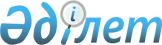 Об установлении поправочных коэффициентов к базовым ставкам платы за земельные участки Мендыкаринского района
					
			Утративший силу
			
			
		
					Решение маслихата Мендыкаринского района Костанайской области от 29 мая 2015 года № 316. Зарегистрировано Департаментом юстиции Костанайской области 17 июня 2015 года № 5669. Утратило силу решением маслихата Мендыкаринского района Костанайской области от 20 октября 2017 года № 142
      Сноска. Утратило силу решением маслихата Мендыкаринского района Костанайской области от 20.10.2017 № 142 (вводится в действие по истечении десяти календарных дней после дня его первого официального опубликования).
      В соответствии с пунктом 1 статьи 11 Земельного кодекса Республики Казахстан от 20 июня 2003 года, подпунктом 13) пункта 1 статьи 6 Закона Республики Казахстан от 23 января 2001 года "О местном государственном управлении и самоуправлении в Республике Казахстан" Мендыкаринский районный маслихат РЕШИЛ:
      1.Установить поправочные коэффициенты к базовым ставкам платы за земельные участки Мендыкаринского района Костанайской области согласно приложению к настоящему решению.
      2. Настоящее решение вводится в действие по истечении десяти календарных дней после дня его первого официального опубликования.
      СОГЛАСОВАНО:
      Руководитель
      государственного учреждения
      "Отдел земельных отношений
      Мендыкаринского района"
      ________________ А. Кушанов Поправочные коэффициенты к базовым ставкам платы за земельные участки Мендыкаринского района Костанайской области
					© 2012. РГП на ПХВ «Институт законодательства и правовой информации Республики Казахстан» Министерства юстиции Республики Казахстан
				
      Председатель сессии

И. Ерденова

      Секретарь
районного маслихата

В. Леонов
Приложение
к решению маслихата
от 29 мая 2015 года № 316
№ зоны
Поправочные коэффициенты к базовым ставкам платы за земельные участки
Номер и название кадастровых кварталов, входящих в зону (по сельским округам)
1
0,5
-
2
0,6
-
3
0,7
Каракогинский сельский округ:

село Кульчукай 015

Каракогинский сельский округ:

село Туленгут 015

Каракогинский сельский округ:

село Байгожа 015
4
0,8
Каракогинский сельский округ:

село Жаркайын 015

Ломоносовский сельский округ:

село Каражар 015
5
0,9
Борковский сельский округ:

село Татьяновка 037

Введенский сельский округ:

село Каменка 009
6
1,0
Ломоносовский сельский округ:

село Шиели 032

Краснопресненский сельский округ:

село Балыкты 018

Краснопресненский сельский округ:

село Лоба 018
7
1,1
Алешинский сельский округ:

село Алкау 025
8
1,2
Буденновский сельский округ:

село Кызылту 022

Введенский сельский округ:

село Загаринка 009

Краснопресненский сельский округ:

село Молодежное 018

Каменскуральский сельский округ:

село Ақсуат 032
9
1,3
Каменскуральский сельский округ:село

Жусалы 032

Ломоносовский сельский округ:

село Каскат 011

Первомайский сельский округ:

село Красносельское 029

Сосновский сельский округ:

село Никитинка 035
10
1,4
Каракогинский сельский округ:

село Узынагаш 014

Ломоносовский сельский округ:

село Карамай 012

Михайловский сельский округ:

село Архиповка 041

Сосновский сельский округ:

село Приозерное 035
11
1,5
село Боровское 001-006

Алешинский сельский округ:

село Алешинка 025

Алешинский сельский округ:

село Молодежное 024

Буденновский сельский округ:

село Буденновка 022

Введенский сельский округ:

село Введенка 008

Борковский сельский округ:

село Борки 037

Краснопресненский сельский округ:

село Красная Пресня 017

Каменскуральский сельский округ:

село Каменскуральское 031

Ломоносовский сельский округ:

село Коктерек 032

Михайловский сельский округ:

село Михайловка 039

Михайловский сельский округ:

село Степановка 041

Первомайский сельский округ:

село Первомайское 027,028

Первомайский сельский округ:

село Ивановка 029

Первомайский сельский округ:

село Долбушка 029

Первомайский сельский округ:

село Лесное 035

Тенизовский сельский округ:

село Тенизовское 020

Тенизовский сельский округ:

село Новониколаевка 020

Сосновский сельский округ:

село Харьковское 034

Первомайский сельский округ:

село Чернышевка 029

Сосновский сельский округ:

село Сосна 035